INOVAČNÍ VZDĚLÁVACÍ NÁSTROJE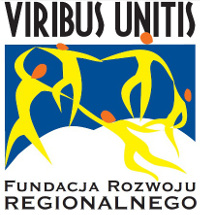 Téma: „VYJEDNÁVÁNÍ”Didaktické podklady připravili:Dr. Tomasz ZacłonaDr. Monika MakowieckaCvičení 1 V následující tabulce jsou uvedeny nejdůležitější vlastnosti dobrého vyjednávače. Zamysli se nad tím, do jaké míry disponuješ vyjmenovanými vlastnostmi a v kolonce u každé vlastnosti udělej křížek ve sloupci pod daným číslem. Čím silnější je u tebe daná vlastnost, tím vyšší číslo vyber.Cvičení 2Vymysli a zahraj scénář obchodního rozhovoru ohledně libovolné záležitosti (prodáváš, co chceš, jedna osoba hraje kupce a druhá prodávajícího)………………………………………………………………………………………………………………………………………………………………………………………………………………………………………………………………………………………………………………………………………………………………………………………………………………………………………………………………………………………………………………………………………………………………………………………………………………………………………………………………………………………………………………………………………………………………………………………………………………………………………………………………………………………………………………………………………………………………………………………………………………………………………………………………………………………………………………………………………………………………………………………………………………………………………………………………………………………………………………………………………………………………………………………………………………………………………………………………………………………………………………………………………………………………………………………………………………………………………………………………………………………………………………………………………………………………………………………………………………………………………………………………………………………………………………………………………………………………………………………………………………………………………………………………………………………………………………………………………………………………………………………………………………………………………………………………………………………………………………………………………………………………………………………………………………………………………………Cvičení 3Doplň tabulku. Přiřaď níže uvedené vlastnosti k typům osobnosti. Vezmi v úvahu, že různé typy osobnosti můžou mít ty samé vlastnosti.Klidný, výbušný, aktivní, optimista, pesimista, pomalý, plačtivý, rychlý, spontánní, roztržitý, neustále v pohybu, vyrovnaný, pasivní, opatrný, agresivní, analytický, vytrvalý, neklidný, impulzivní, prudký, emocionální, chladný, nestálý, apatický, zdrženlivý, solidní, citlivý, živý, společenský, panovačný, perfekcionistickýCvičení 4Z vlastností zmíněných ve cvičení 3 vyber ty, které charakterizují tebe. Zkus určit svůj typ osobnosti.Vlastnosti, které mě charakterizují:………………………………………………………………………………………………………………………………………………………………………………………………………………………………………………………………………………………………………………………………………………………………………………………………………………………………………………………………………………………………………………………………………………………………………………………………………………………………………………………………………………………………………………………………………………………………………………………………………………………………………………………………………………………………………………………………Můj typ osobnosti: ………………………………………………………………………………………č.Vlastnost1234561Schopnost naslouchat2Schopnost koncentrace pozornosti3Vyhýbání se neetickému chování4Schopnost řešení problémů5Schopnost týmové práce6Přesvědčovací schopnosti7Schopnost formulace a pokládání vhodných otázek8Schopnost racionálního využívání faktů9Schopnost otevřeného vyjádření názorů10Schopnost všímat si pozitivních stránek podniknutých krokůExtrovertExtrovertIntrovertIntrovertSangvinikCholerikMelancholikFlegmatik 